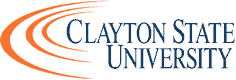 Legal/Paralegal Studies Internship SitesTo add an organization to this list, send a request with contact information to career@clayton.edu. 
To get an internship approved, print out, fill out, and submit the Learning Agreement Form to the professor who will be  coordinating your internship. OrganizationTypeCityWebsitePhoneAlthea DeBarr-Johnson, P.C.Law Office Atlantahttp://adjpclaw.com/ (404) 584-5555ANITRA R. PRICE, P.C.Law OfficeFayettevillehttp://www.anitrapriceesqlaw.com/ (770) 461-0023Atlanta Public SchoolsSchool SystemAtlantahttp://www.atlantapublicschools.us/site/default.aspx?PageID=1 (404) 802-3500Broadnax & Martin P.C,Law Office Morrowhttp://srmlawfirm.com/  (678) 422-6275Burrow & Associates, LLCLegal StudiesDuluthhttps://legalatlanta.com/contact/morrow/(678) 878-2322Charles Allen Law FirmLaw Office Atlantahttp://www.charlesallenlawfirm.com/  (404) 458-8542City of Atlanta Public Defenders OfficePublic DefenderAtlantahttp://www.fultoncountyga.gov/fcpubd-home  (404) 612-5200City of Atlanta Solicitor's OfficeLocal GovernmentAtlantahttp://court.atlantaga.gov/solicitor (404) 658-6618Clayton County Board of Education Administrative ComplexEducationJonesborohttps://www.clayton.k12.ga.us/ (770) 473-2700Clayton County District Attorney Office Court SystemJonesborohttps://www.claytoncountyga.gov/government/district-attorney (770) 477-3450Clayton County Juvenile CourtCourt System – JuvenileJonesborohttps://www.claytoncountyga.gov/government/courts/juvenile-court       (770) 477-3270Clayton County Probate CourtProbate CourtJonesborohttps://www.claytoncountyga.gov/government/courts/probate-court(770) 477-3299Clayton County Public Defender's OfficePublic DefenderJonesborohttps://www.claytoncountyga.gov/government/court-services/public-defender-s-office      (678) 479-5036Cramer and PeavyLaw OfficeGriffinhttp://www.cramerpeavy.com/  (770) 227-4955Darrell L. Burrow, P.C.Law OfficeConyershttp://legalatlanta.com/ (678) 323-2394 Dekalb County Magistrate CourtCourt System- MagistrateDecaturhttp://www.dekalbcountyga.gov/  (404) 371-2261Department of Community Health General Counsel, Legal ServicesCommunity HealthAtlantahttps://dch.georgia.gov/divisionsoffices/general-counsel(404) 656-4507Division of Child Support Services-JonesboroState GovernmentJonesborohttps://childsupport.georgia.gov/1 (844)694-2347Douglas County District Attorney’s OfficeCourt SystemDouglasvillehttp://www.ci.douglasville.ga.us/index.aspx?NID=132 (770) 920-7292Dozier Law Firm (Macon, GA)Law OfficeMaconhttps://dozierlaw.com/?utm_content=macon(478) 742-8441Edge & Kimbell Law, LLCLegal StudiesStockbridgehttps://www.eklawllc.com/(770) 474-6752Fayette County Solicitor-General’s OfficeCounty GovernmentFayettevillehttp://www.fayettecountyga.gov/courts/solicitor_general/ (770) 716-4260Fayette Judicial Circuit Public Defender’s OfficePublic Defender Fayettevillehttp://www.fayettecountyga.gov/courts/state_court/ (770) 716-4340Fincher Denmark & Williams Attorneys at LawLaw OfficeJonesborohttps://www.fincherdenmark.com/        (770) 478-9950Fulton County District Attorney’s OfficeCourt SystemAtlantahttps://www.atlantafultoncountyda.org/(404) 612-4981 Fulton County Government CenterCounty GovernmentAtlantahttp://www.fultoncountyga.gov/ (404) 612-4000Fulton County Magistrate and State CourtCourt SystemAtlantahttp://magistratefulton.org/(404) 613-5360Fulton County Solicitor General’s OfficeCounty GovernmentAtlantahttp://www.fultonrestorativejustice.org/landing-page/fulton-county-office-of-the-solicitor-general/     (404) 612-4800Fulton County Tax Commissioner's OfficeCounty GovernmentAtlantahttps://www.fultoncountytaxes.org/motor-vehicles(404) 613-6100Georgia Public Defender Standards CouncilPublic DefenderAtlantahttp://www.gpdsc.com/ (661) 220-5176Georgia State CapitolLegal StudiesAtlantahttps://www.libs.uga.edu/capitolmuseum/(404) 656-7148Graff-Radford LawLegal StudiesChambleehttps://graff-radford.com/contact/(470) 485-3373Harold R. Banke Justice CenterCounty GovernmentJonesborohttps://www.claytoncountyga.gov/services/courts/hr-banke-justice-center-directory(770) 477-3400Hawk ConstructionConstruction CompanyEllenwoodhttps://mhawkconstruction.com/678-565-5120Henry County District Attorney's OfficeCourt SystemMcDonoughhttp://www.co.henry.ga.us/ (770) 288-6400Henry County Public Defender's OfficePublic DefenderMcDonough http://www.co.henry.ga.us/Departments/Courts/Public-Defender(770) 288-7460Henry County State Court, Solicitor General OfficeState CourtMcDonoughhttp://www.co.henry.ga.us/SolicitorGeneral/ (770) 288-7178Houston Police DepartmentLaw EnforcementHouston, Texashttps://www.houstontx.gov/hr/hrfiles/gyow/application_pthwy_internship_workstudy.pdfJames Macie, Attorney at LawLaw Officehttps://www.meadows-law.com/(770) 957-1199Keller Williams Real Estate CompanyAtlantahttps://kwatlmidtown.com/(404) 604-3100Knights Law Group LLCLaw Office Forest Parkhttp://www.knightslegal.com/  (678) 373-4433Lample Law, LLCLegal StudiesDoravillehttps://www.lamplelaw.com/(770) 800-8282Law Office of Michelle R. Clark LLCLaw Office Stockbridgehttps://www.michelleclarkattorney.com/?npcmp=dir:local:3409655:30281 (770) 648-5886Law Offices of Chris LeopoldLaw Office Morrowhttp://www.attychrisleopold.com/index.html (678) 833-2571Law Offices of Shane SmithLaw Office Peachtree Cityhttp://www.shanesmithlaw.com/  (770) 487-8999Laylaw LegalLaw Office Atlantahttp://laylawlegal.com/  (404) 766-8002Leanne Cooper, PCLaw Office McDonoughhttp://www.leannepcooper.com/  (770) 626-5640Lunn Law, LLCLaw Office Jonesborohttp://www.lunnlaw.com/ (770) 492-2974Martin & BrunavsLaw Office Atlantahttp://martinandbrunavs.com/  (404) 982-0088Michelle R. Clark, LLCLaw Office Stockbridgehttp://www.michelleclarkattorney.com/ (770) 854-1049Millar & Mixon, LLCLaw Office Jonesborohttps://atlantaadvocate.com/atlanta/midtown/(770) 212-3795Montlick & AssociatesLaw Office Atlantahttps://www.montlick.com/ (404) 529-6333Mosaic GeorgiaSexual Assault Center Duluthhttps://www.mosaicgeorgia.org/770-497-9122Nelson Mullins Riley & Scarborough LLP (Atlanta)Law OfficeAtlantahttps://www.nelsonmullins.com/locations/atlanta_ga#main?utm_source=GMB&utm_medium=Yext(404) 322-6000Obiorah Fields LLCLaw Office Jonesborohttps://www.obiorahfields.com/contact-us/  (404) 495-5258Office of Congressman David ScottN/ARiverdalehttps://davidscott.house.gov/contact/(770) 210-5073Office of the Circuit Public Defender Clayton Judicial CircuitPublic DefenderJonesborohttps://gapubdef.org/available-jobs-internships/(678) 479-5036Ogletree, Deakins, Nash, Smoake & Stewart, P.C.Law Office Atlantahttp://www.ogletreedeakins.com/ (404) 881-1300Pandora E. Palmer, PCLaw Office McDonoughhttp://pandoralaw.com/  (678) 432-9958Ponce City Market-TwitterLegal StudiesAtlantahttps://www.poncecitymarket.com/(404) 900-7900Power, Jaugstetter, and FutchLaw Office McDonoughhttps://powerjaug.com/ (770) 957-1765Smith, Welch, Webb & White LLCLaw Office Several locationshttps://smithwelchlaw.com/(770) 389-4864Superior Court of Fulton County (UG)Paralegal Studies (Cert)Atlantahttps://www.fultoncourt.org/ (404) 612-4518The Clayton County District Attorney's OfficeCourt SystemJonesborohttps://www.claytoncountyga.gov/government/district-attorney/(770) 477-3450The Joyner Law FirmLaw Office Jonesborohttp://thejoynerlawfirm.com/ (770) 473-1758The JW Law Firm, LLCLegal StudiesTuckerhttps://www.thejwlawfirm.com/(770) 817-7624The King FirmLaw Office Griffinhttps://kingtriallaw.com/griffin-personal-injury-lawyer/?utm_medium=organic&utm_campaign=gmb-griffin(404) 991-6545The Law Office of Jordan K. Van Matre, P.C.Legal StudiesMcDonoughhttps://www.jvmlaw.com/(678) 812-5147The Shields Law Firm, LLCLaw Office Atlantahttp://www.shieldslawfirm.com/ (404) 880-3328Vero BiotechMedical equipment supplier Atlantahttps://www.vero-biotech.com/contactus@vero-biotech.comW. Scott Smith, P.C.Law Office Atlantahttp://www.peachstatelawyer.com/ (404) 581-0999Wood & Craig, LLCLaw Office Atlantahttp://woodcraig.com/  (404) 888-9962 